产品特性：该天线拥有自主知识产权开发。此天线尺寸小巧，带引出电缆，方便布置。产品参数：UHF超高频4dbi圆极化天线VA-94R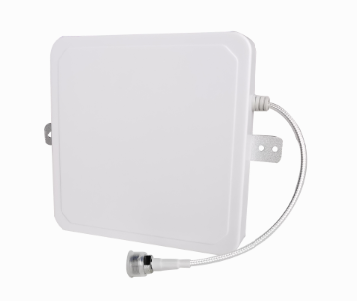 产品型号VA-94R性  能  指  标性  能  指  标频率范围902-928MHz增益-dBi4办功率角-° H:60V.S.W.R≤1.4前后比-dB≥11最大输入功率50W阻抗50 Ω极化方式圆极化防雷方式直流接地最大风抗100 km/h接头N座天线罩材料ABS天线辐射体材料铝天线体尺寸-mm165x165x20重量0.2kgs工作温度-40°～+70°